新一代數位學習對教學的衝擊與影響研討會背景與目的：隨著數位科技的快速進展與高度普及，如何翻轉過去應用於傳統教室的教學理論，重新檢視促進有效學習的發生條件，將是新一代數位學習的發展關鍵。在數位時代，學生、教師如何因應這一波波的數位變革，並將這些數位變革導入教室內的學習，是一個很重要的議題。本次研討會邀請國內在高等教育機構長期推動教學革新的學者及專家，針對「新一代數位學習對於教學的衝擊與影響」此主題進行理念與實務的分享，希望透過此研討會所提供的多元觀點與跨領域對話，讓與會者能共同思考如何因應新一代數位學習所帶來的各式教學挑戰。主辦單位：國立中央大學承辦單位：國立中央大學學習與教學研究所／師資培育中心／教務處教學發展中心日期：103年12月13日（星期六）研討會地點：國立中央大學文一館A-302國際會議廳（交通圖及校園平面圖詳見附圖）參加對象：全國各公私立大專校院及中小學教師與對主題有興趣的社會人士　　　　　（預定參與人數100人，額滿為止）。報名方式：以網路報名，報名截止日期為103年12月10日（星期三）。本研討會得登錄公務人員終身學習時數或教師研習時數。研討會連絡人：國立中央大學學習與教學研究所吳小姐（03-4227151分機33851）活動議程：報名表註：停車證將寄至連絡地址，請於當天攜帶前往，如開會前一天尚未收到，請告知。注意事項：報名截止日期：103年12月10日（星期三）網路報名網址：http://signup.aqu.tw/sign_form.php?id=1966報名傳真：03-4273371。聯絡人：吳小姐　洽詢電話：03-4227151轉33851。附圖：如何到中大　網址：http://www.ncu.edu.tw/ch/about_22.html中央大學週邊交通圖中央大學校園平面圖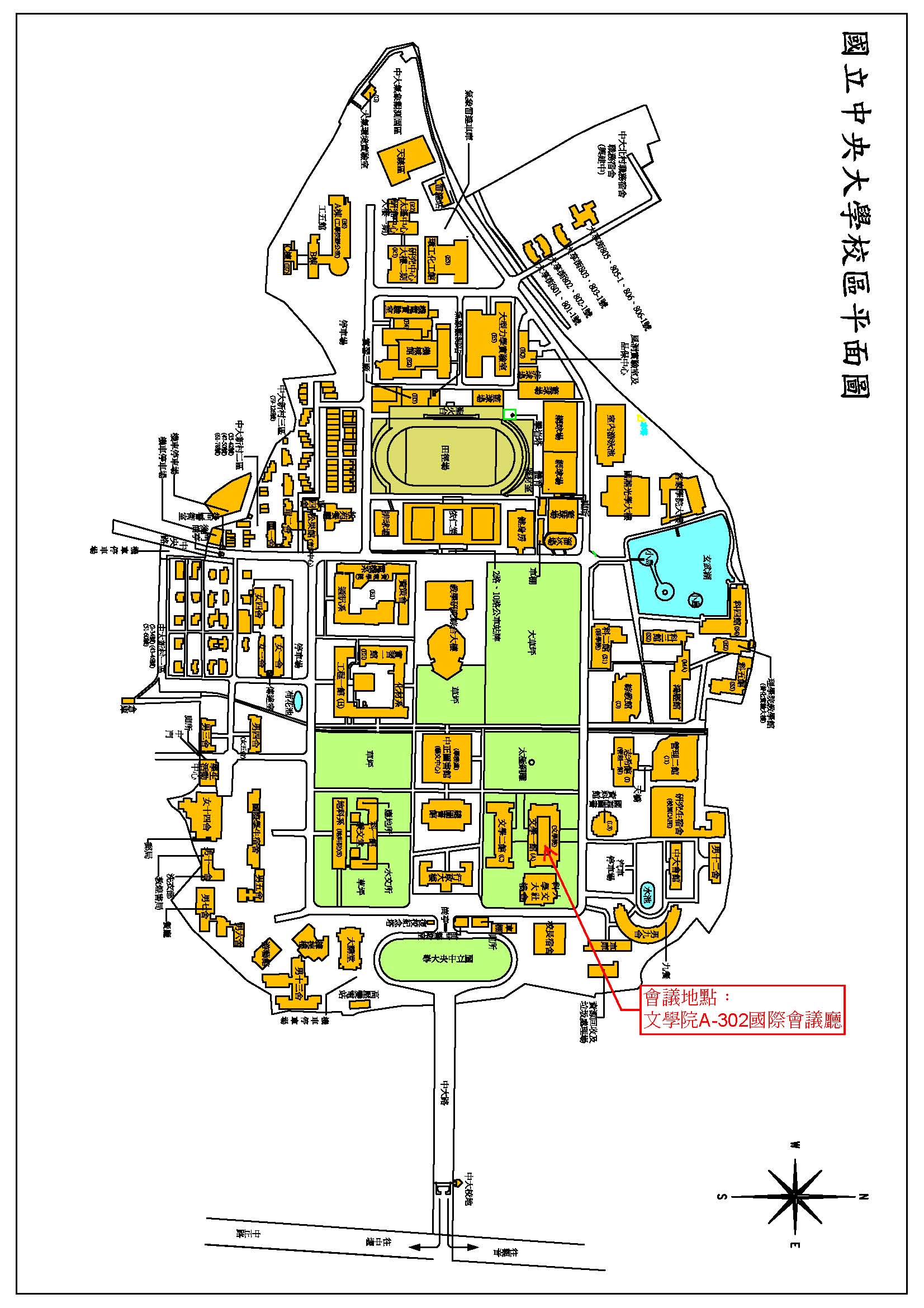 時間活動項目08：50-09：10報　　到09：10-09：20開場致詞中央大學李光華副校長09：20-10：50講題：Flipped Classroom and MOOCs: Design, Implementation and Challenge （翻轉教室與MOOCs之設計、實踐與挑戰）講者：中山大學陳年興教授10：50-11：00茶　　敘11：00-12：30講題：無邊界的大學講者：政治大學林從一教授12：30-13：30午　　餐13：30-14：20講題：尋找翻轉教學與大規模開放式課程的共同論述：以台大經驗為例講者：台灣大學楊韶維專案管理師14：20-14：40茶　　敘14：40-15：30綜合座談與談人：政治大學林從一教授　　　　台灣大學楊韶維專案管理師　　　　中央大學衛友賢教授　　　　中央大學辜玉旻教授　　　　中央大學張立杰教授　　　　中央大學單維彰教授　　　　中央大學彭秉權教授15：30-賦　　歸姓　　名職　　稱職　　稱服務單位通訊地址□□□□□□□□□□□□□□□連絡電話（含行動）E-mail用　　餐□葷　□素（請務必勾選）汽　車停車證汽　車停車證□是□否（請務必勾選）□是□否（請務必勾選）